27/4/20Dear Parents/Guardians,I hope you are all doing well. The first week of the online feedback is completed and I have been very impressed with the standard of work and effort that all the students are putting in. As I mentioned last week, I know this is a difficult time for everyone especially children and it can be very challenging to get them focused. I hope that this new system brings some routine to them and helps in continuing their learning. I do realise that some students may not have access to the internet/computer so please do not worry, just try to do whatever you can.In maths this week we are covering the area of problem solving. This is an area that children in general find very difficult, so I have included a few links from YouTube to try and help to explain it. Please remember that if your son/daughter is having any difficulties be assured that it will be covered upon return to school.As mentioned last week to aid the learning of Gaeilge go to Folens Online. They link directly with the content being covered and explicitly teach the vocabulary and grammar of each Abair Liom chapter.The answers to this week’s Gaeilge, Mental Maths & Planet Maths have been attached below. The answers are to be used after the work is completed.I am so proud of all the students and the efforts they have put in during the first week of online feedback. It is a new concept for all of us and it is very evident that we are all embracing it well. Please feel free to email me if you have any issues at all. Kind regards,Ciaran Gallagher.Remember to tune into the RTE Home School Hub every day at 11.00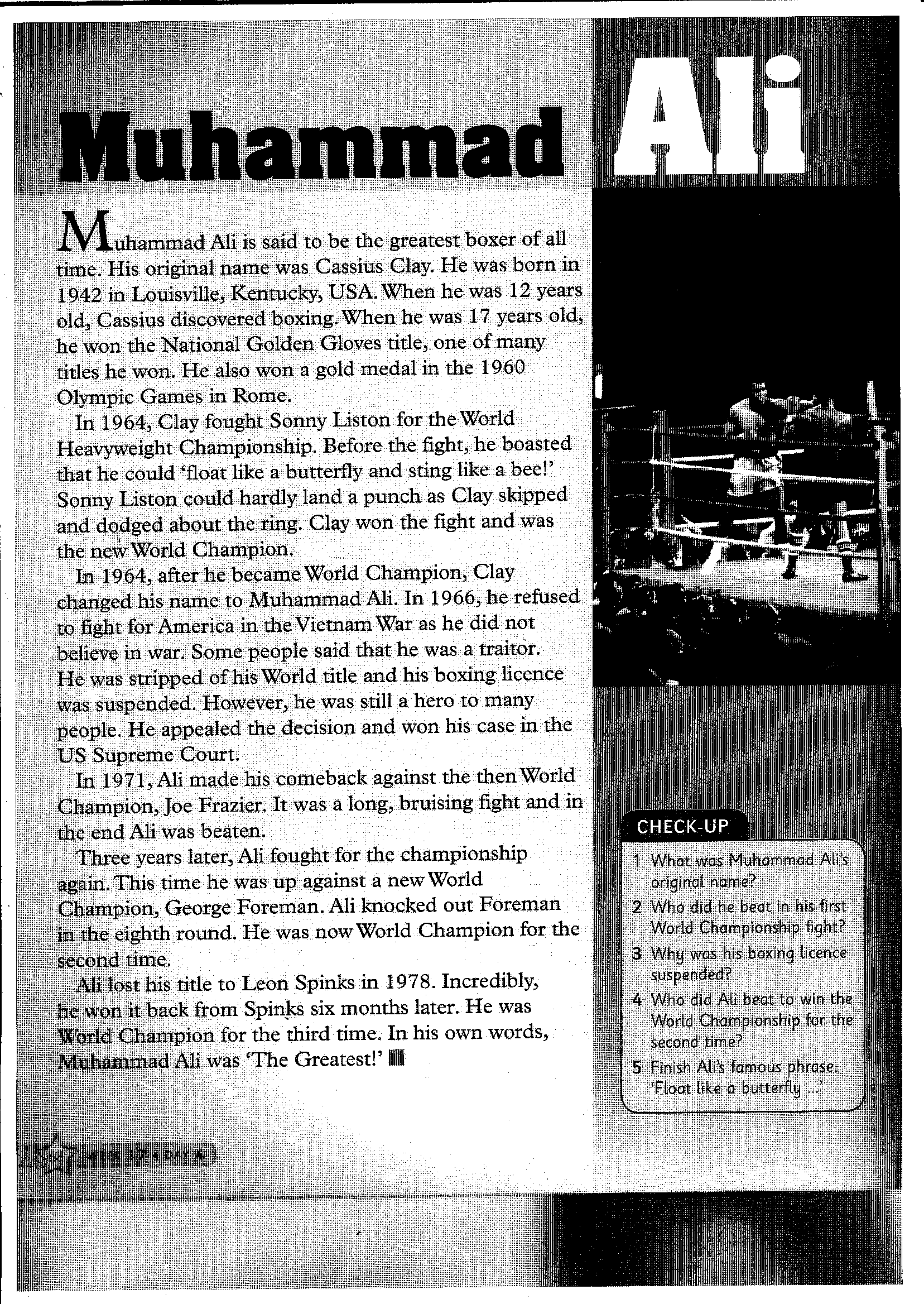 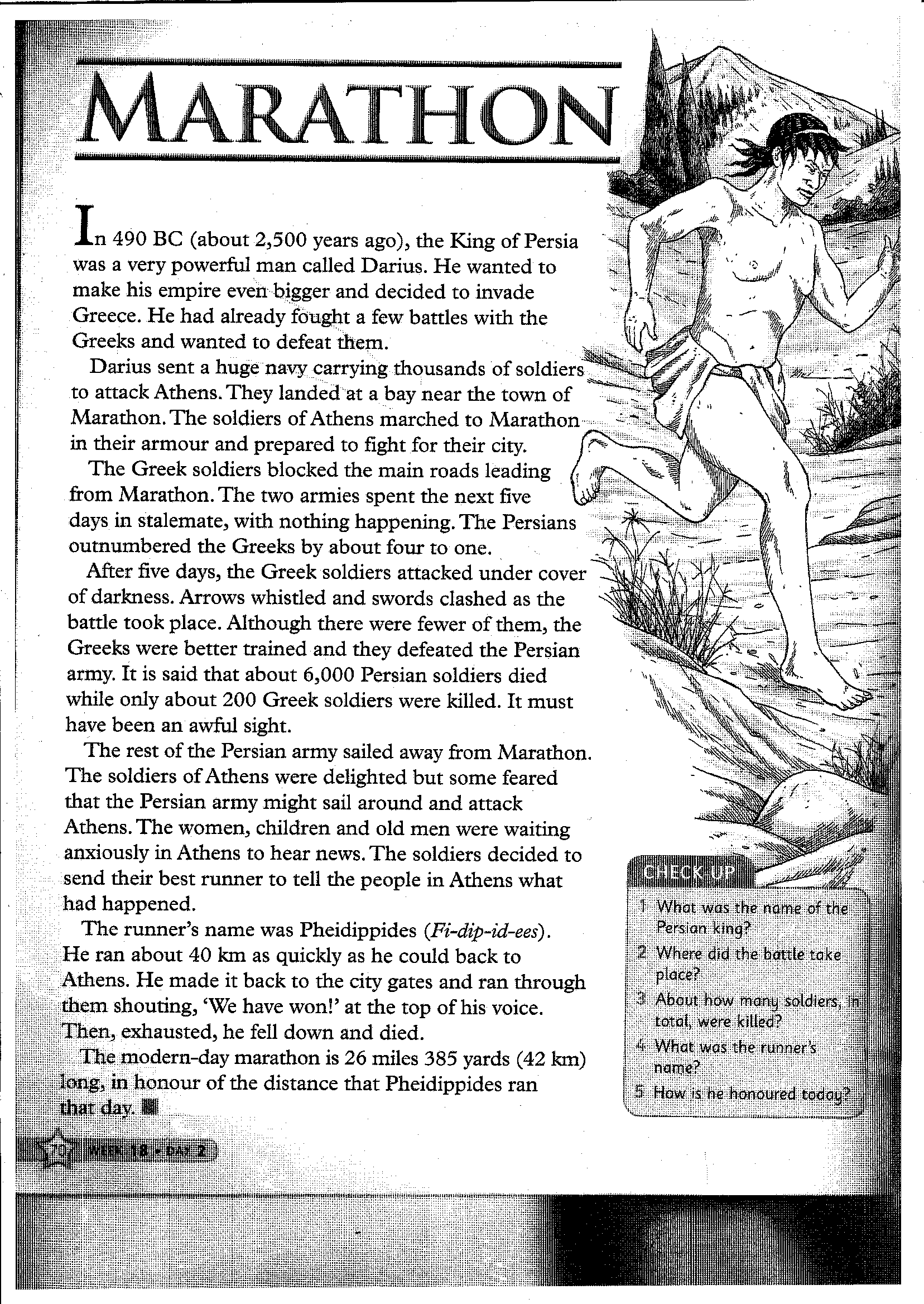 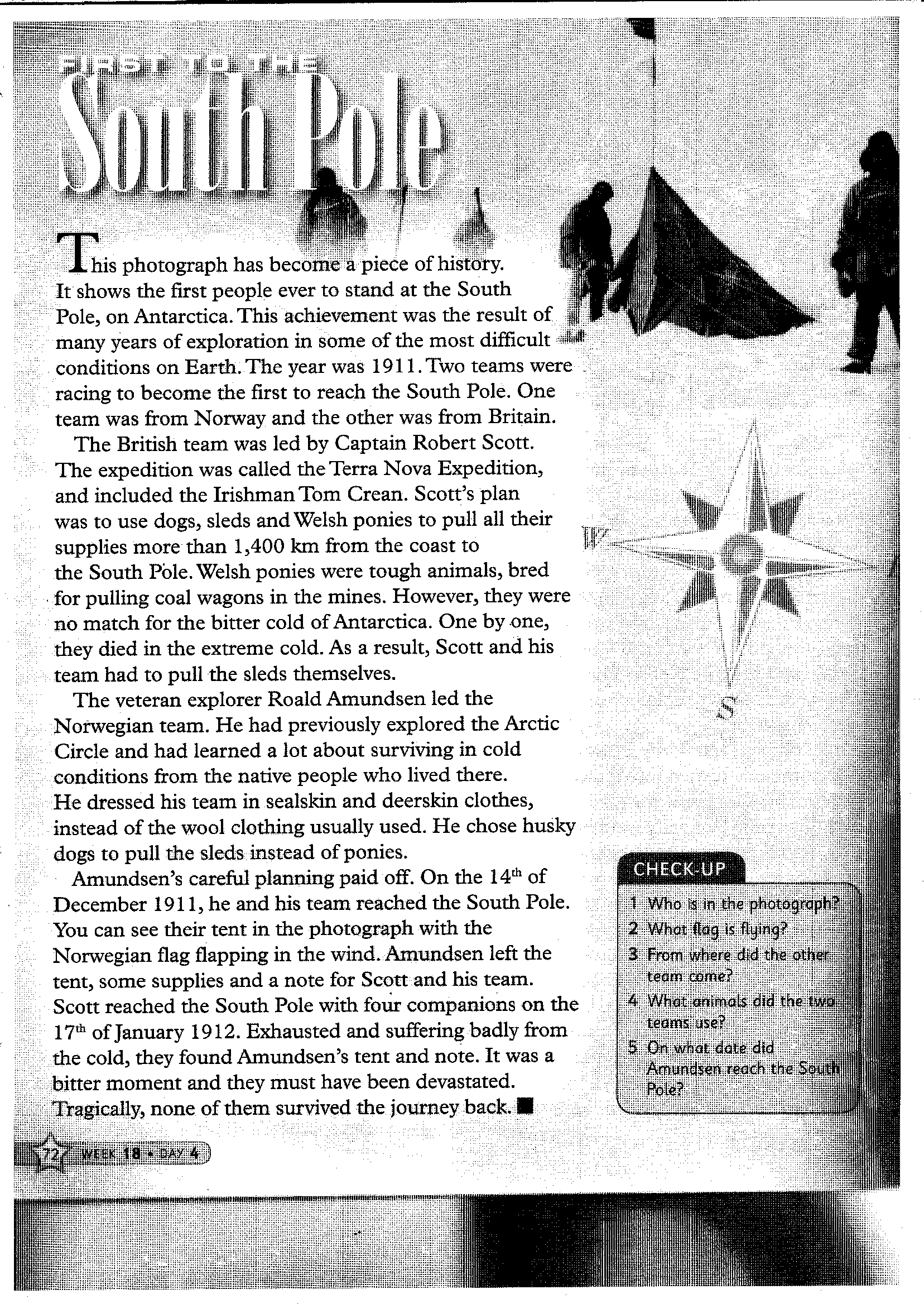 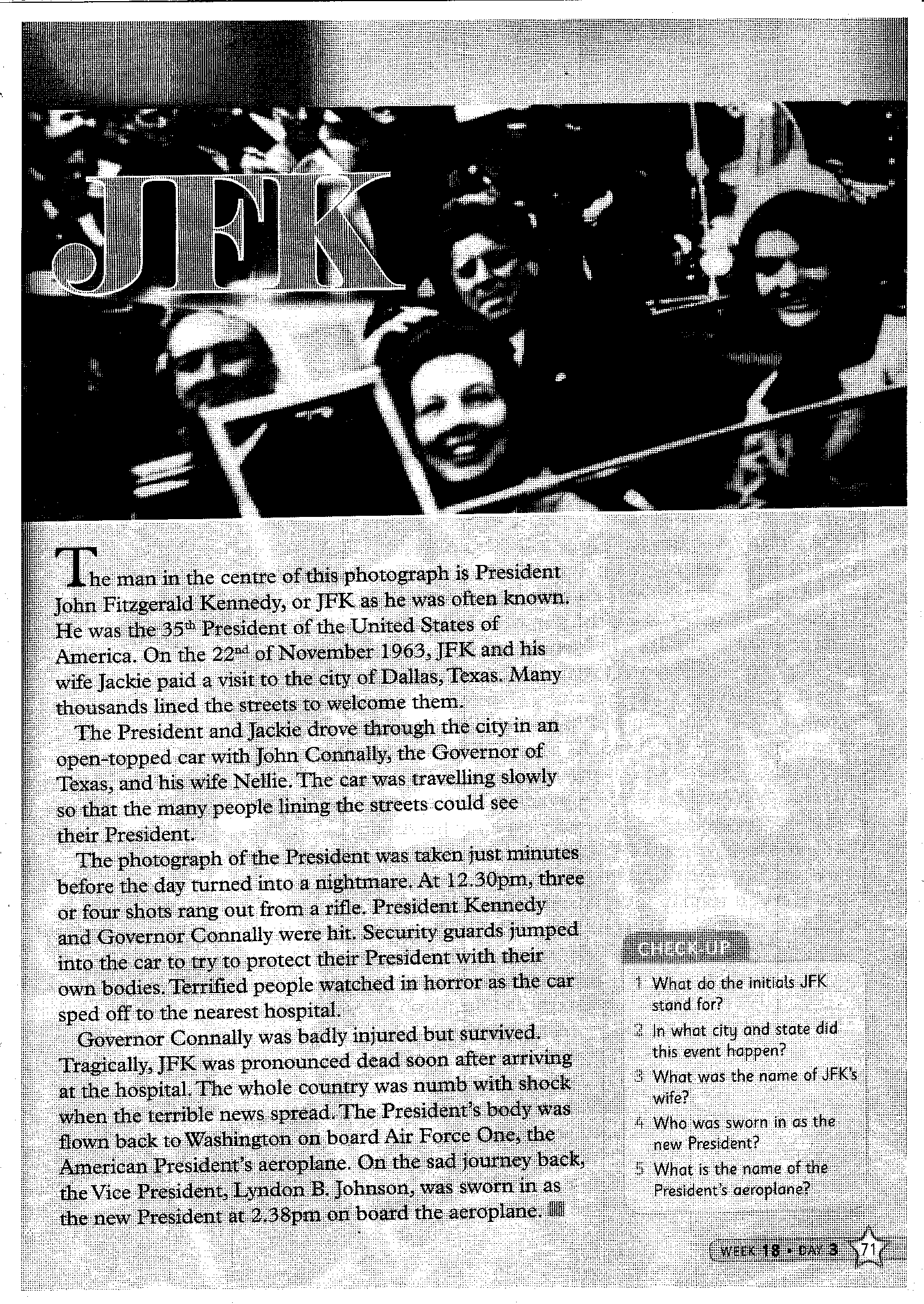 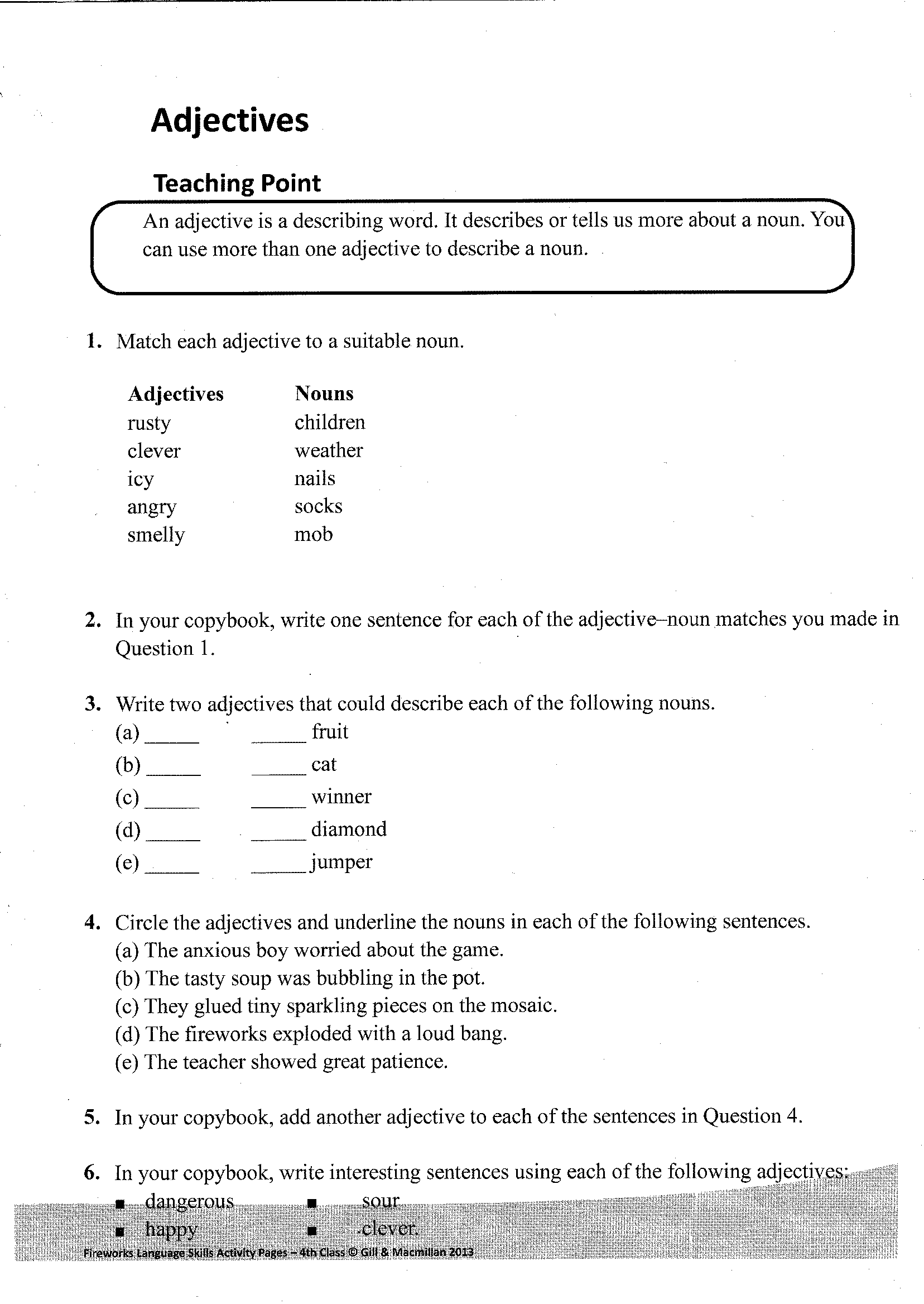 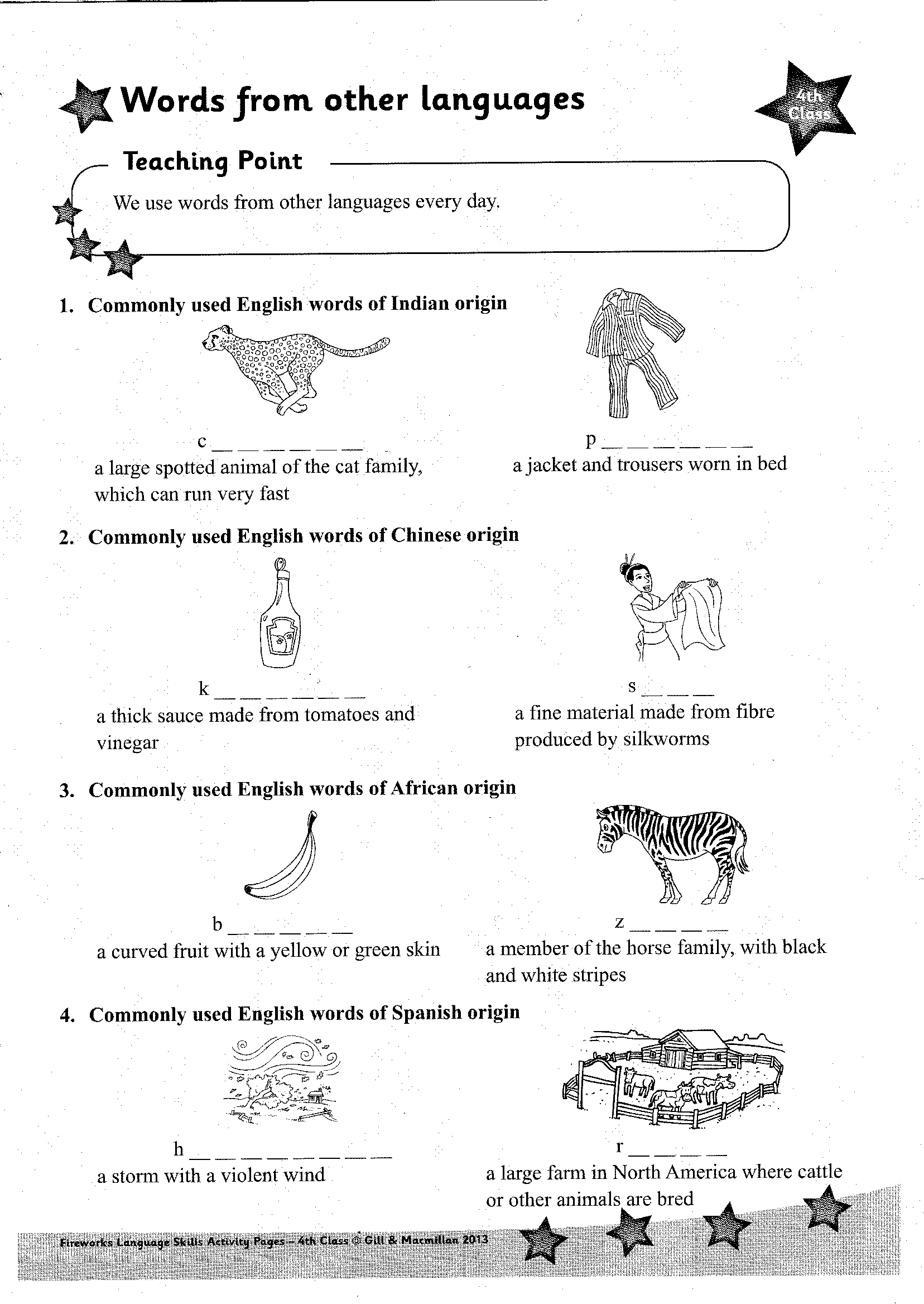 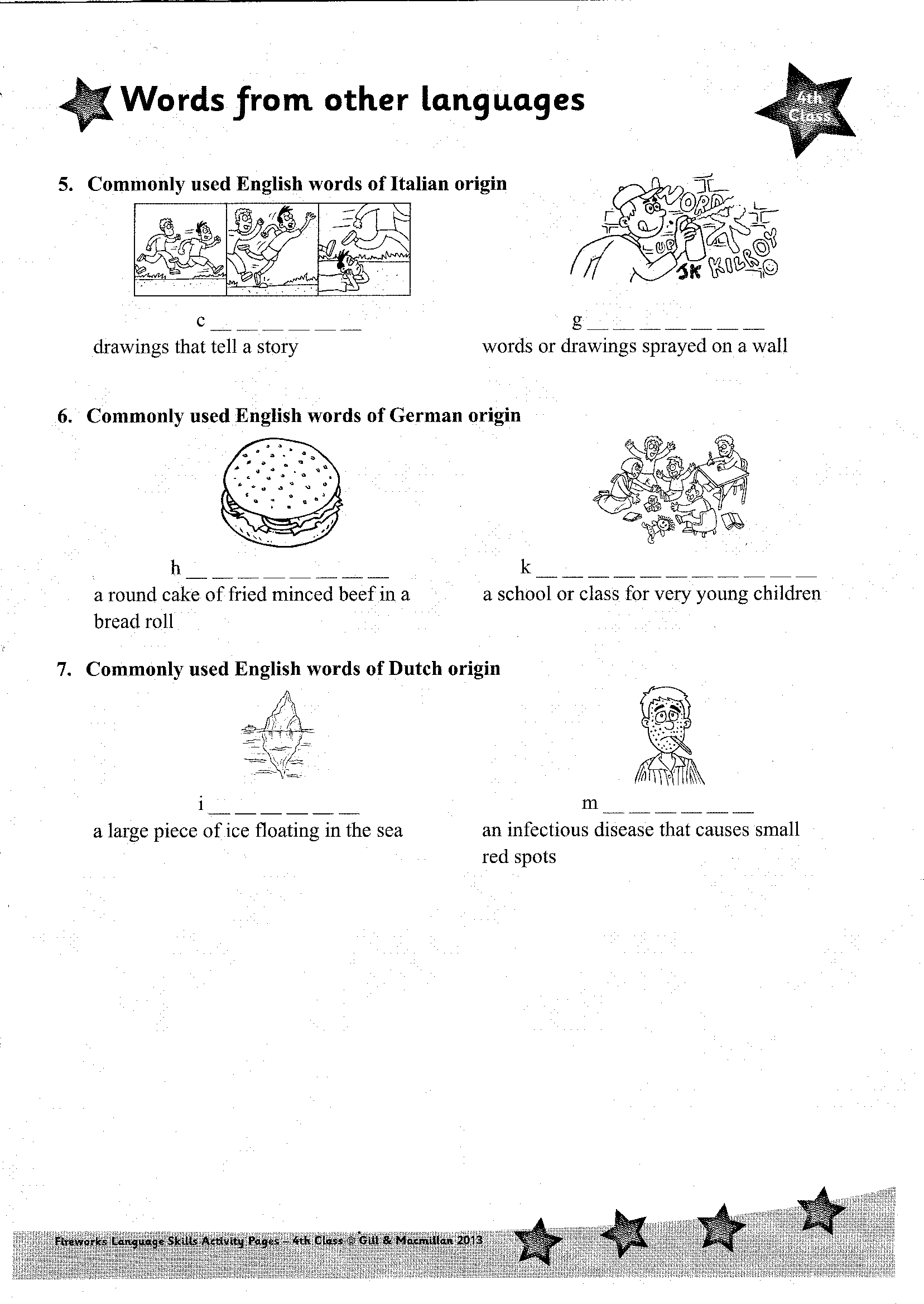 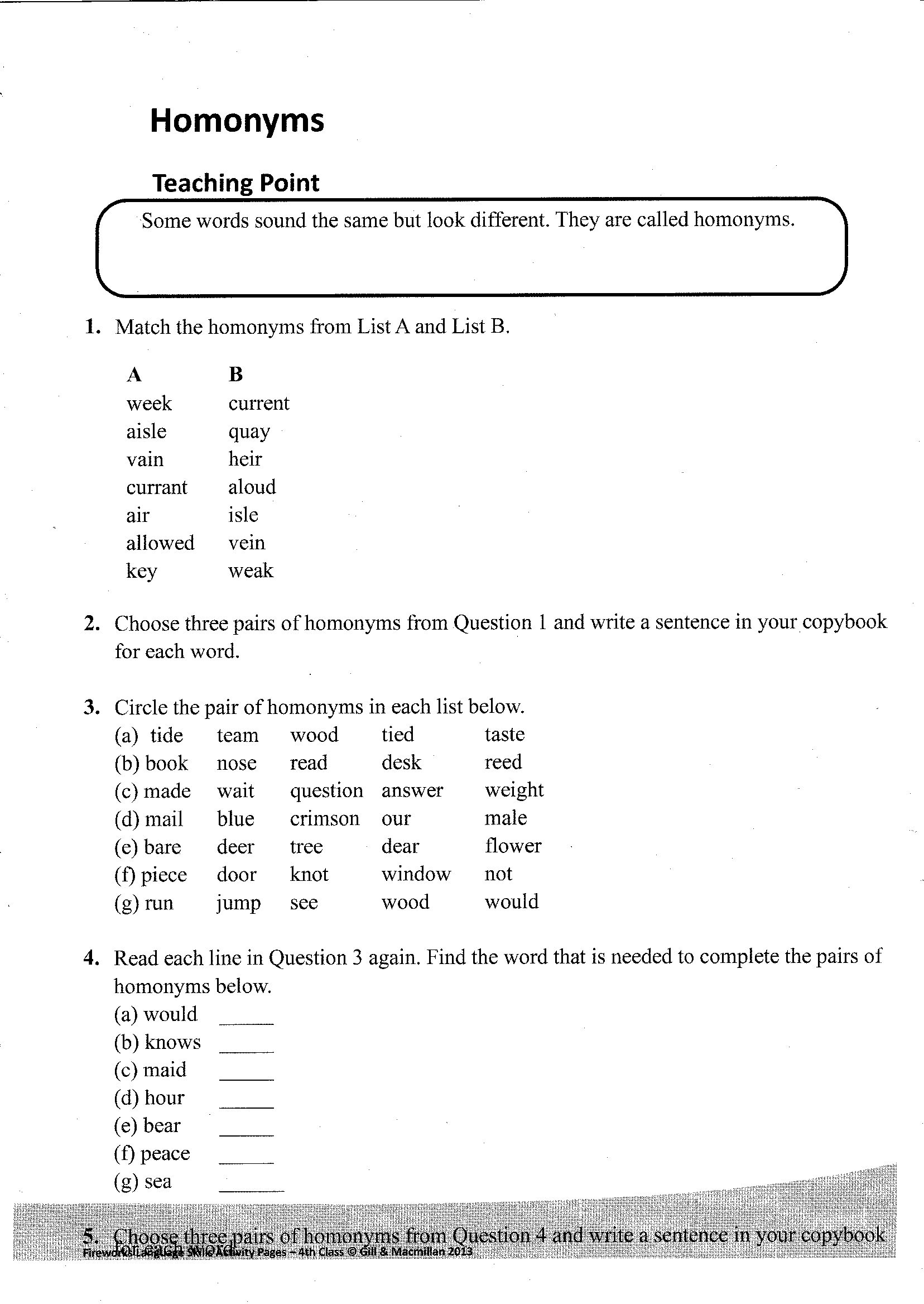 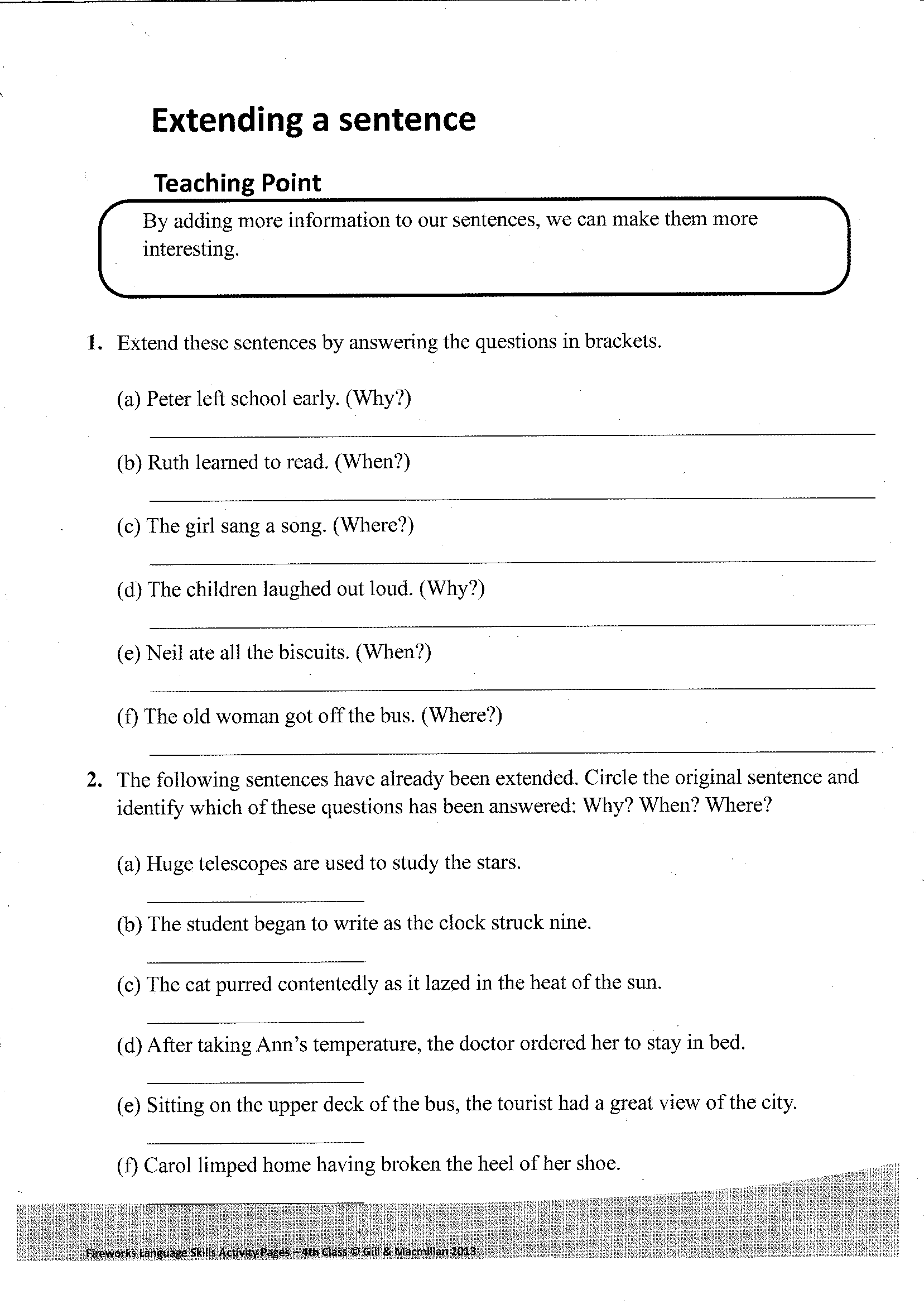 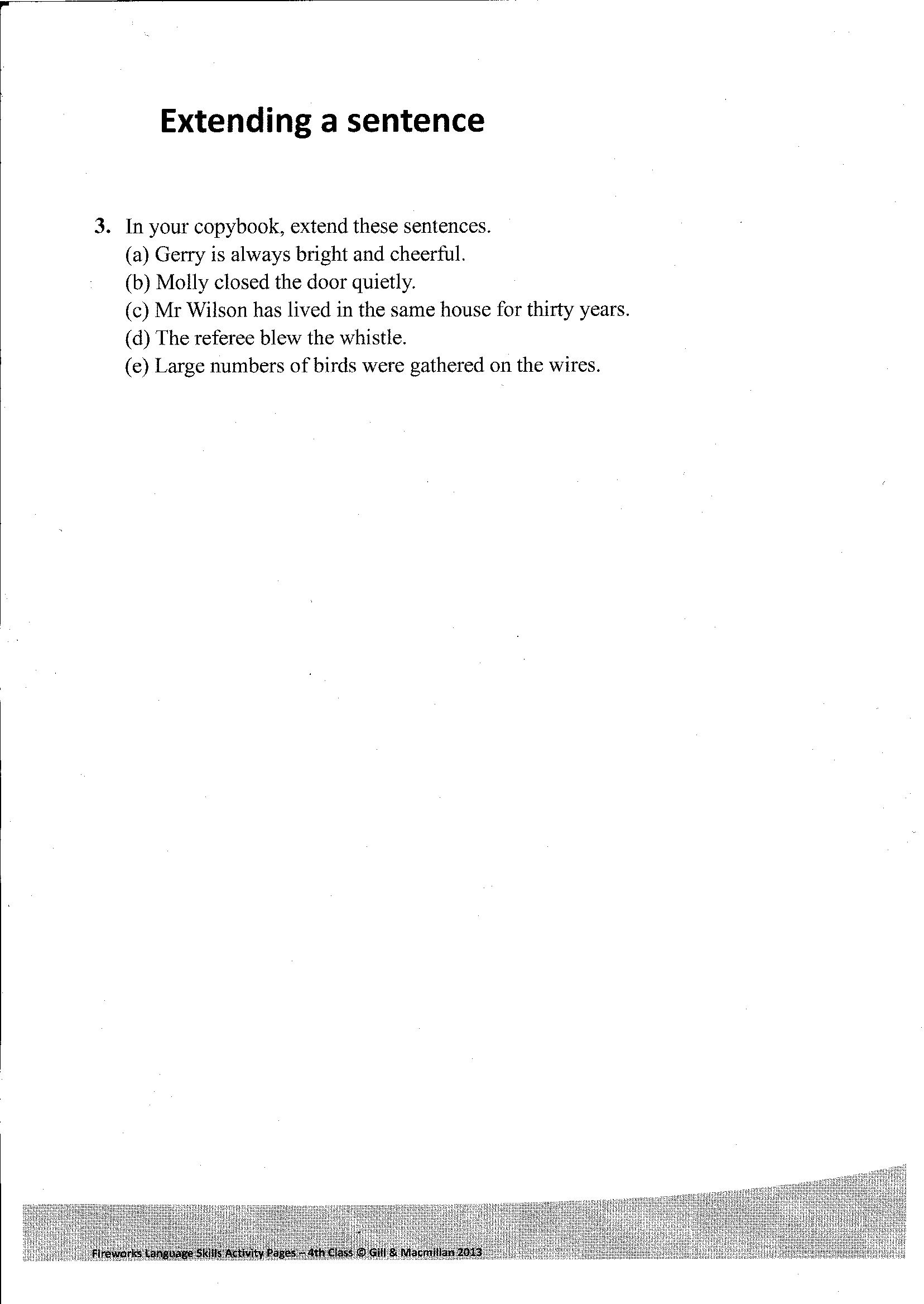 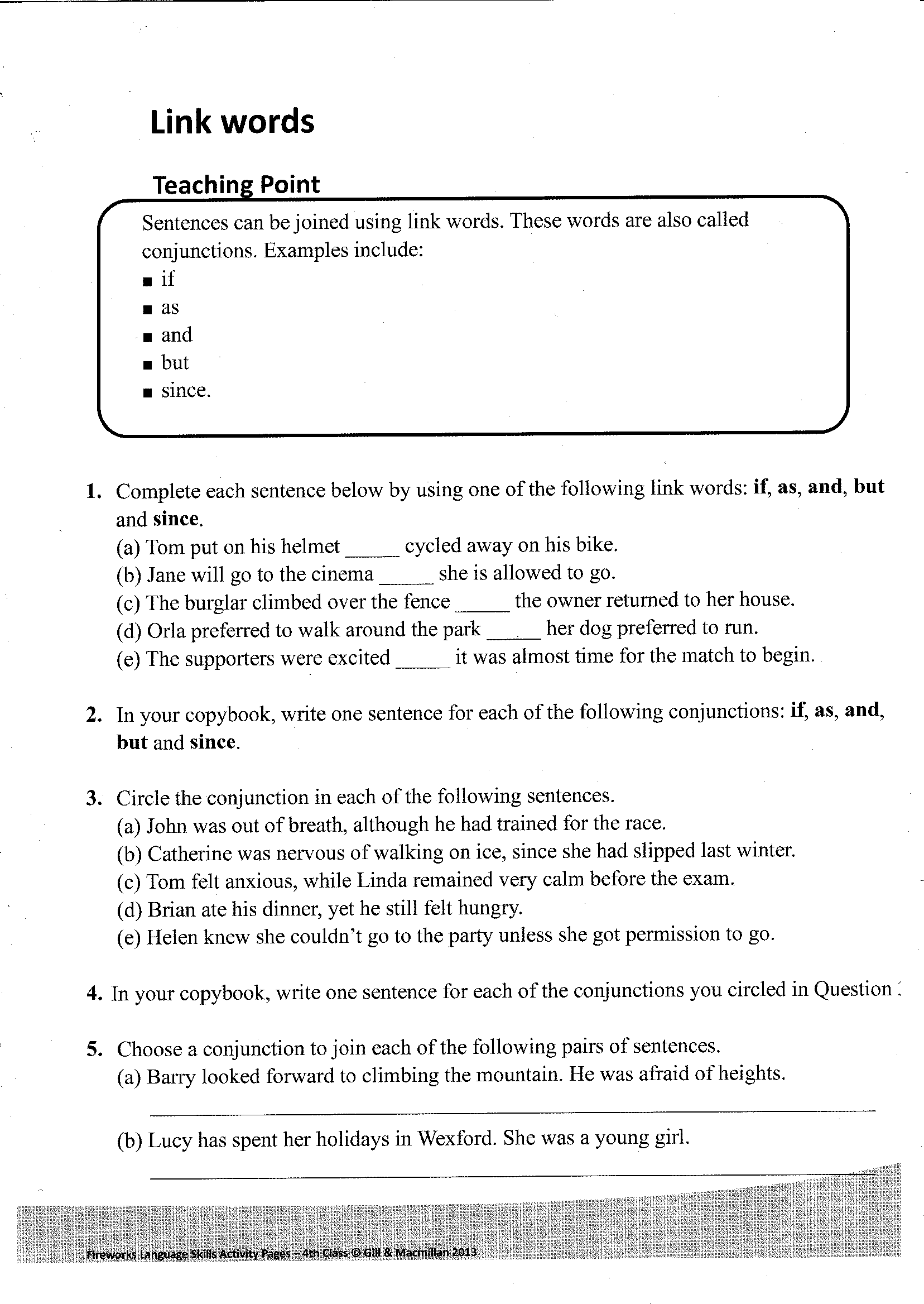 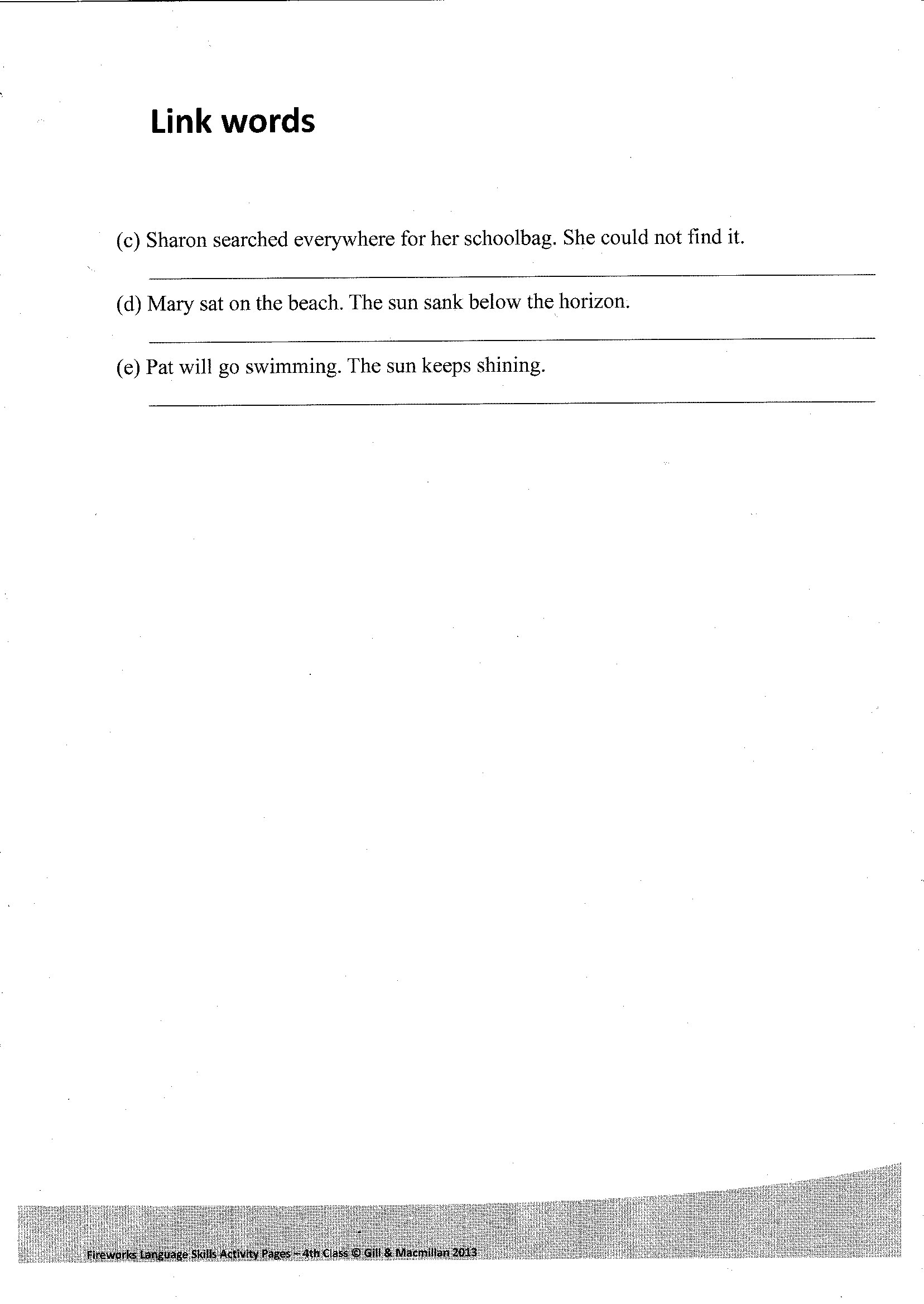 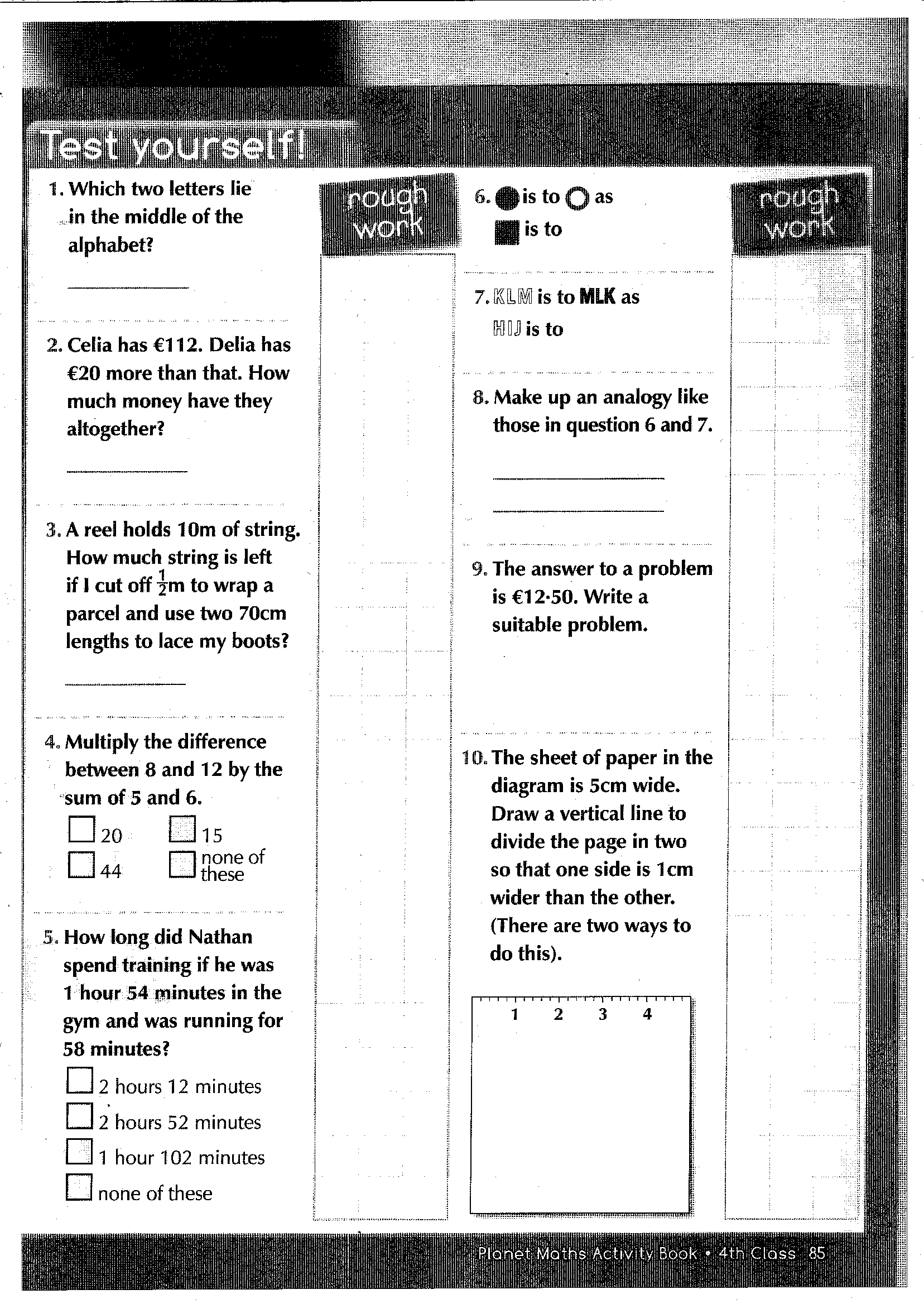 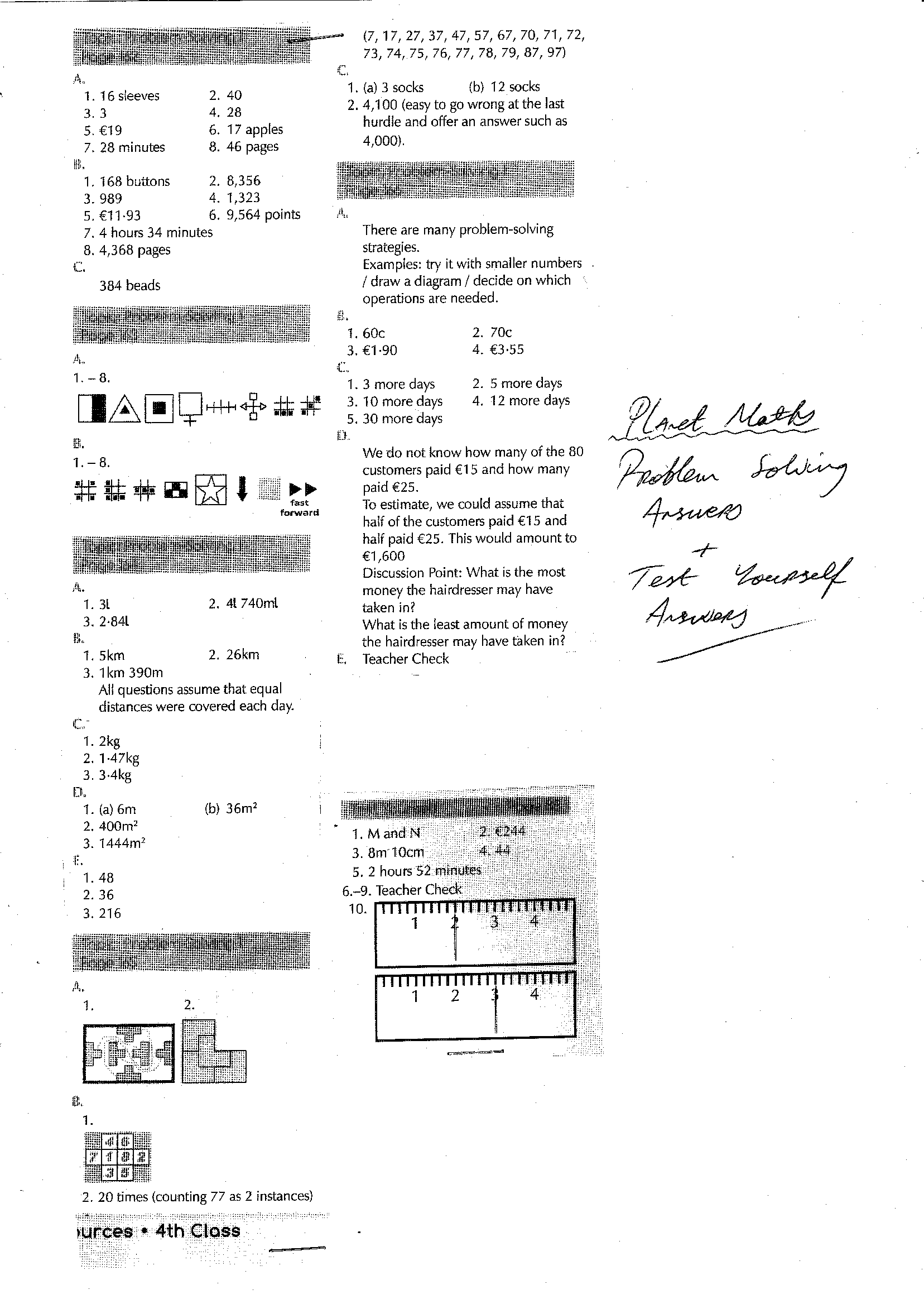 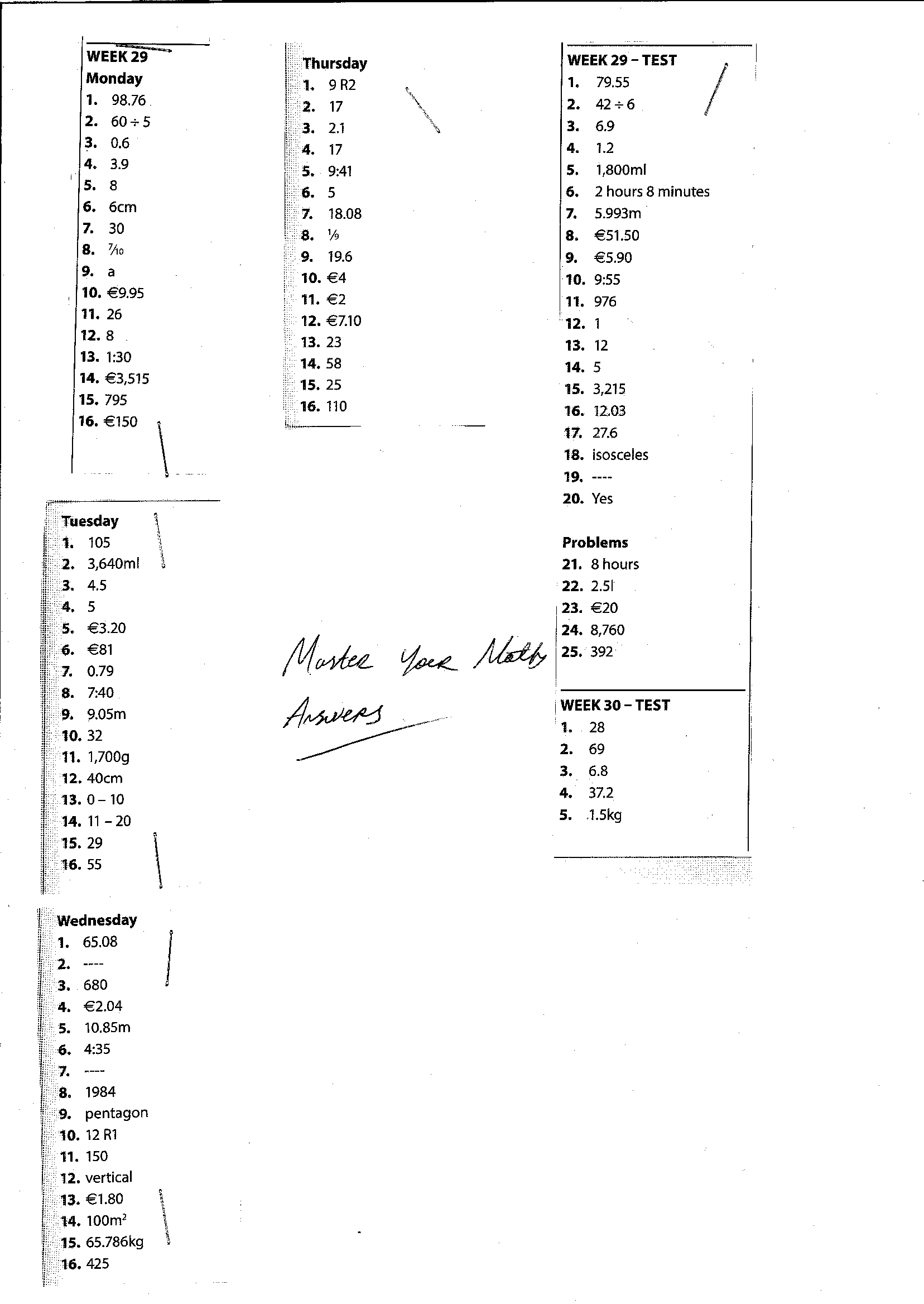 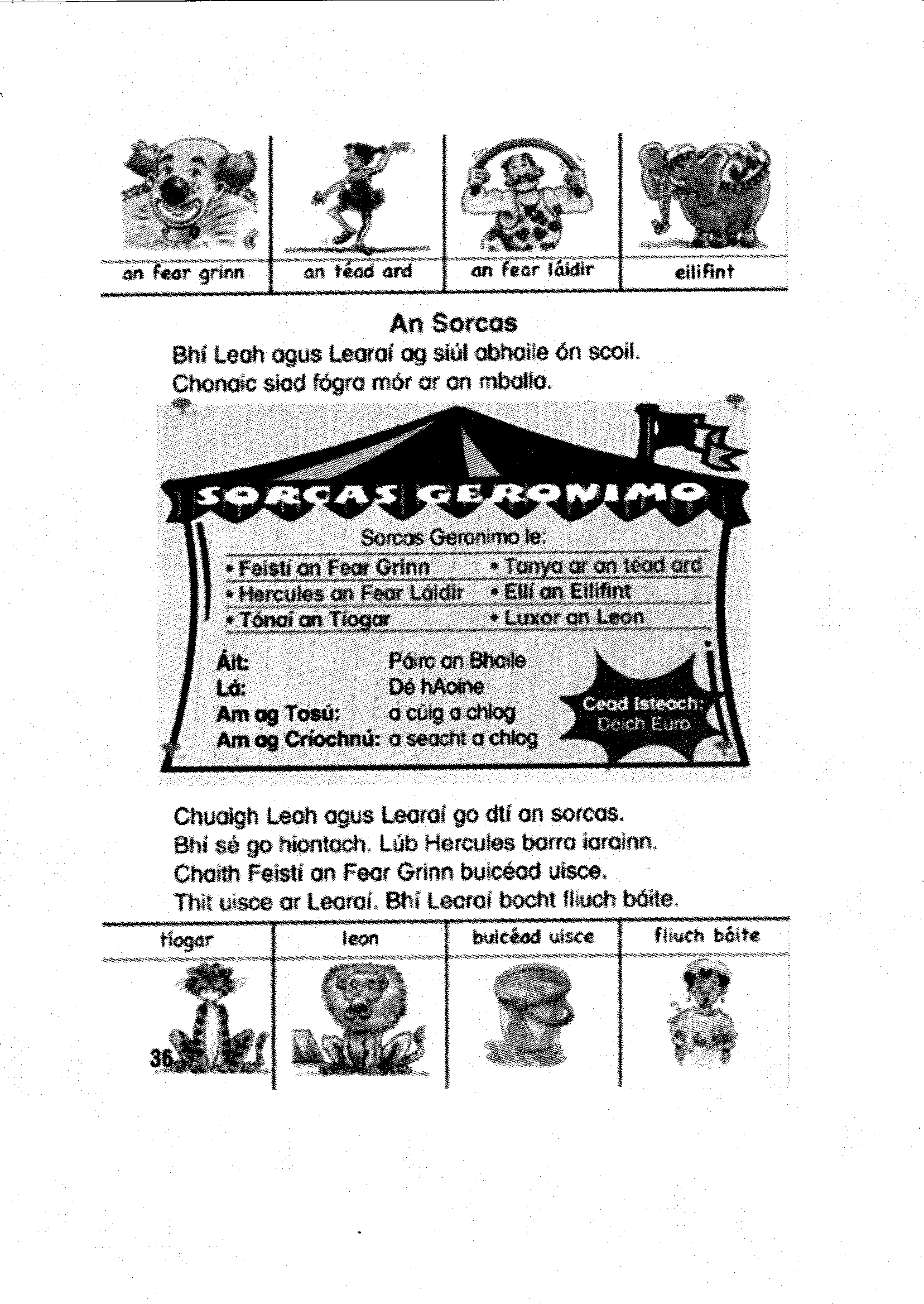 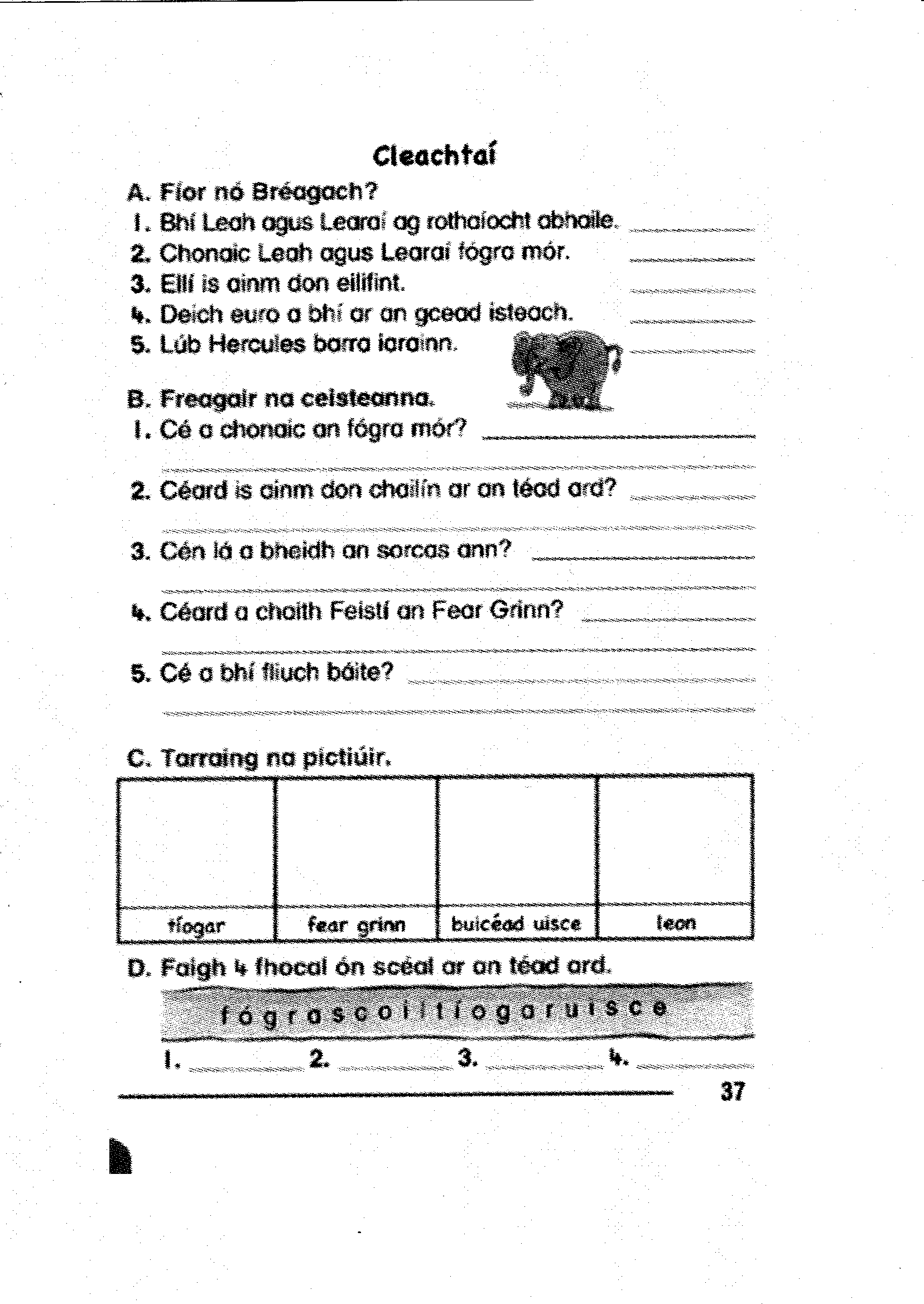 Teacher’s NameCiaran GallagherClass level4th ClassSuggested work for week beginning27/4/20Teachers email addressmrcgallagherfourthclass@gmail.comCorrection of workWork that I/we have highlighted should be submitted to the appropriate teacher’s e-mail address above. This can be a photograph of the copybook page or the answers can be typed into the e-mail. Please write your child’s name in the subject part of the e-mail. Work that is not highlighted should be corrected by an adult/parent.Message from teacherYou can also email me if you have any queries or questions. Please write your child’s name in the subject box of the email.Monday 27/4/20Monday 27/4/20EnglishWitches Spiders and CowboysReading & WritingWanted P-164Complete questions 1-10 P-167(Please scan and email this piece of work back to me)Oral LanguageQuestions 11&12 P-167Grammar (Adjectives)Complete parts 1-6 in the sheet attached belowGaeilgeAbair Liom- Ag an AerfortComhrá – (Conversation)- lgh 156 & 157Léamh – An Sorcas – (The sheet is attached below)Scríobh – Freagair na ceisteanna A, B, C & D (This sheet is attached below and accompanies the story of the circus)MathsMaster Your MathsWeek-29 Monday P-62Multiplication TablesRevise Multiplication Tables (Times 7)Planet Maths P-162 – Problem Solving 1 Topic 27Complete A 1-8, B 1-8 & C P-162https://www.youtube.com/watch?v=s3jP0vnFSxESpellingsEnglishJolly Phonics Spelling List – 30 (-ist) Complete the work on the left-hand side of the sheet.Learn spellings 1-5GaeilgeAonad– 30 Peataí - Litriú 1-3*Students are going be asked to complete their spelling test on Fridays at home, at the back of their spelling book.ScienceSmall World Geography & ScienceUnit 18 – Materials and Change P-105Complete – Question A 1-6 & B 1-8 P-109Optional Extra activitiesCornflour Experiment Cornflour cannot decide if it is a liquid or solid!https://www.theguardian.com/science/2008/may/02/physics7 Materials and their Properties – https://www.science-sparks.com/category/key-stage-2-science/materials-and-their-properties-key-stage-2/*If you have the materials it would be great to do some of the fantastic experiments in this chapter. You could email me to let me know how you got on. I will attach an experiment log sheet for anyone who does one of the experiments to complete.Tuesday 28/4/20Tuesday 28/4/20EnglishWitches Spiders and CowboysReading & WritingA Holiday by the Sea P-168 & Complete questions 1-4 P-169Muhammad Ali (Sheet is attached below) Complete questions 1-5Oral LanguageWhich holiday destination would you pick from the story ‘A Holiday by the Sea’?Grammar (Words from other languages)Complete parts 1-7 of the sheet which is attached below.GaeilgeAbair Liom- Ag an AerfortComhrá – (Conversation)- lth 156 & 157Lth 158- An raibh tú ar eitleán riamh? Cá ndeachaigh tú?Léamh agus ScríobhLth 158 Léigh agus freagair na ceisteanna 1-6MathsMaster Your MathsWeek-29 Tuesday P-62Multiplication TablesRevise Multiplication Tables (Times 7)Planet Maths P-162 – Problem Solving 1 Topic 27Complete A 1-8, B 1-8 P-163 & A 1-3 P-164 (Please scan and email this piece of work back to me)SpellingsEnglishJolly Phonics Spelling List – 30 (-ist) Complete the right-hand side of the sheet.Learn spellings 6-10GaeilgeAonad – 30 Peataí - Litriú 4-6*Students are going be asked to complete their spelling test on Fridays at home, at the back of their spelling book.GeographySmall World Geography & ScienceUnit 17: The Sun P-100Read P-100 - 104Complete A 1-7, B 1-6 & C 1-5 P-104https://www.youtube.com/watch?v=Wr-CRKsTYGs Day and Night Videohttps://www.youtube.com/watch?v=l64YwNl1wr0Earth Rotation and Revolution Crash Course for KidsWednesday 29/4/20Wednesday 29/4/20EnglishReading & Writing‘Marathon’ complete questions 1-5 (The sheet is attached below)(Please scan and email this piece of work back to me)D.E.A.R time (Drop everything and read)Read a book or material of your liking for 15mins.Grammar (Homonyms) Complete 1-4 (The sheet is attached below)Gaeilge Abair Liom- Ag an AerfortComhrá – (Conversation)- lgh 159- BScríobh an comhrá- lgh 159 CPlease scan and email this piece of work back to me)MathsMaster Your MathsWeek-29 Wednesday P-63Multiplication TablesRevise Multiplication Tables (Times 7)Planet Maths P-162 – Problem Solving 1 Topic 27Complete B 1-3, C 1-3, D 1-3 & E 1-3 P-164SpellingsEnglishJolly Phonics Spelling List – 30 (-int) Learn spellings 10-14GaeilgeAonad – 30 - Peataí - Litriú 7-8*Students are going be asked to complete their spelling test on Fridays at home, at the back of their spelling book.ArtTime CapsuleTime capsules are fun to make, and even more, fun to open years down the line. A time capsule can be any container that holds objects meant for people to open in the future, whether that be in 5, 10, or even 100 years. We are living during a very historical moment in time and although there are challenges it would be nice to symbolize it with a time capsule buried on the school grounds when we return to school.Your task this week is to do a self-portrait and include a sheet with information about yourself. Things to include in this sheet would be for example – your likes/dislikes, pastimes, favourite song/movie etc. If you find this difficult it would be lovely to write a letter to yourself on what your hopes and aspirations for the future are. You could also mention how you found living during the coronavirus in your information.Thursday 30/4/20Thursday 30/4/20EnglishReading & Writing‘First to the South Pole’ complete questions 1-5 (The sheet is attached below)D.E.A.R time (Drop everything and read)Read a book or material of your liking for 15mins.Grammar (Extending Sentences)Complete 1-3 (The sheet is attached below)GaeilgeAbair Liom- Ag an AerfortLéamh – lth 159- comhráScríobh – lth 160 –DMathsMaster Your MathsWeek-29 Thursday P-63Multiplication TablesRevise Multiplication Tables (Times 7)Planet Maths P-162 – Problem Solving 1 Topic 27Complete A, B & C P-165(Please scan and email this piece of work back to me)SpellingsEnglishJolly Phonics Spelling List – 30 (-ist) Learn spellings 14-18GaeilgeAonad – 30 - Peataí - Litriú 9-10*Students are going be asked to complete their spelling test on Fridays at home, at the back of their spelling book.HistoryHistory QuestShops and Shopping P-79The children will gain an understanding of the origins of trade and shops and how shopping has changed over time.Complete Activity B (1-5) P-83                Activity C (1-6) P-84Friday 1/5/20Friday 1/5/20EnglishReading & Writing‘JFK’ complete questions 1-5 (The sheet is attached below)D.E.A.R time (Drop everything and read)Read and book or material of your liking for 15mins.Grammar (Link Words)Complete question 1-5GaeilgeAbair Liom Ag an AerfortLéamh  & Comhrá– lgh 159 ( B)Gramadach na huimhreacha pearsanta – lth 160 - EMathsMaster Your MathsWeek-29 Friday Test P-94Multiplication TablesRevise Multiplication Tables (Times 7)Planet Maths P-162 – Problem Solving 1 Topic 27Complete A, B & C P-166Test YourselfComplete question 1-10 (The sheet is attached below)SpellingsEnglish Spelling Test (1-18) & Litriú Gaeilge (1-10).(Please scan and email this piece of work back to me)PE30 Minutes of physical exercise every day. You may find the following links useful: • Zumba Dance Party – https://www.youtube.com/watch?v=FHo9QaJ1DyI
• Dance Tutorial – https://www.youtube.com/watch?v=FRnEDoVRaa0
• Body Coach for Kids – https://www.youtube.com/watch?v=d3LPrhI0v-w&safe=activeKey Stage 2 – https://www.bbc.co.uk/teach/ks2-physical-education/zj2n92p
• Yoga for Kids – https://www.youtube.com/watch?v=X655B4ISakg